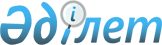 О внесении изменений в постановление акимата Южно-Казахстанской области от 13 февраля 2015 года № 34 "Об утверждении нормативов субсидий, а также критериев и требований по направлениям субсидирования возмещение до 100% затрат по искусственному осеменению маточного поголовья крупного рогатого скота и овец в личных подсобных хозяйствах, ведение селекционной и племенной работы с пчелосемьями"
					
			Утративший силу
			
			
		
					Постановление акимата Южно-Казахстанской области от 30 октября 2015 года № 346. Зарегистрировано Департаментом юстиции Южно-Казахстанской области 6 ноября 2015 года № 3420. Утратило силу постановлением акимата Южно-Казахстанской области от 5 апреля 2016 года № 100      Сноска. Утратило силу постановлением акимата Южно-Казахстанской области от 05.04.2016 № 100 (вводится в действие по истечении десяти календарных дней после дня его первого официального опубликования).

      В соответствии с пунктом 2 статьи 27 Закона Республики Казахстан от 23 января 2001 года "О местном государственном управлении и самоуправлении в Ресспублике Казахстан", приказом Министра сельского хозяйства Республики Казахстан от 20 июля 2015 года № 3-1/671 "О внесении изменений и дополнений в приказ Министра сельского хозяйства Республики Казахстан от 19 ноября 2014 года № 3-1/600 "Об утверждении Правил субсидирования развития племенного животноводства, повышения продуктивности и качества продукции животноводства", акимат Южно-Казахстанской области ПОСТАНОВЛЯЕТ:

      1. Внести в постановление акимата Южно-Казахстанской области от 13 февраля 2015 года № 34 "Об утверждении нормативов субсидий, а также критериев и требований по направлениям субсидирования возмещение до 100% затрат по искусственному осеменению маточного поголовья крупного рогатого скота и овец в личных подсобных хозяйствах, ведение селекционной и племенной работы с пчелосемьями" (зарегистрировано в Реестре государственной регистрации нормативных правовых актов за № 3031, опубликовано 21 февраля 2015 года в газете "Южный Казахстан") следующие изменения:

      заголовок изложить в следующей редакции:

      "Об утверждении нормативов субсидий, а также критериев и требований по направлениям субсидирования возмещение до 100% затрат по искусственному осеменению маточного поголовья крупного рогатого скота и овец в крестьянских (фермерских), личных подсобных хозяйствах и производственных кооперативах, ведение селекционной и племенной работы с пчелосемьями";

      подпункты 1), 2) пункта 1 изложить в следующей редакции:

      "1) нормативы субсидий по направлениям субсидирования возмещение до 100% затрат по искусственному осеменению маточного поголовья крупного рогатого скота и овец в крестьянских (фермерских), личных подсобных хозяйствах и производственных кооперативах, ведение селекционной и племенной работы с пчелосемьями согласно приложению 1 к настоящему постановлению;

      2) критерии и требования по направлениям субсидирования возмещение до 100% затрат по искусственному осеменению маточного поголовья крупного рогатого скота и овец в крестьянских (фермерских), личных подсобных хозяйствах и производственных кооперативах, ведение селекционной и племенной работы с пчелосемьями согласно приложению 2 к настоящему постановлению.";

      приложения 1, 2 к указанному постановлению изложить в новой редакции согласно приложениям 1, 2 к настоящему постановлению.

      2. Государственному учреждению "Аппарата Акима Южно-Казахстанской области" в порядке, установленном законодательными актами Республики Казахстан, обеспечить:

      1) направление настоящего постановления на официальное опубликование в периодических печатных изданиях, распространяемых на территории Южно-Казахстанской области и информационно-правовой системе "Әділет";

      2) размещение настоящего постановления на интернет-ресурсе акимата Южно-Казахстанской области.

      3. Настоящее постановление вводится в действие со дня его первого официального опубликования.

      4. Контроль за исполнением настоящего постановления возложить на заместителя акима области Туякбаева С.К.

 Нормативы субсидий по направлениям субсидирования возмещение до 100% затрат по искусственному осеменению маточного поголовья крупного рогатого скота и овец в крестьянских (фермерских), личных подсобных хозяйствах и производственных кооперативах, ведение селекционной и племенной работы с пчелосемьями Критерии и требования по направлениям субсидирования возмещение до 100 % затрат по искусственному осеменению маточного поголовья крупного рогатого скота и овец в крестьянских (фермерских), личных подсобных хозяйствах и производственных кооперативах, ведение селекционной и племенной работы с пчелосемьями
					© 2012. РГП на ПХВ «Институт законодательства и правовой информации Республики Казахстан» Министерства юстиции Республики Казахстан
				
      Аким области

Б.Атамкулов

      Сатыбалды Д.

      Жилкишиев Б.

      Айтаханов Е.

      Каныбеков С.

      Садыр Е.

      Туякбаев С.

      Абдуллаев А.
 Приложение 1 к постановлению акимата
Южно-Казахстанской области от 30
октября 2015 года № 346
Приложение 1 к постановлению акимата
Южно-Казахстанской области от 21
февраля 2015 года № 34№

Направление субсидирования

Единица измерения

Норматив субсидий за 1 единицу, тенге

Скотоводство

Скотоводство

Скотоводство

Скотоводство

1

Организация искусственного осеменения маточного поголовья крупного рогатого скота в крестьянских (фермерских), личных подсобных хозяйствах и производственных кооперативах

голов

2 671,93

Овцеводство

Овцеводство

Овцеводство

Овцеводство

2

Организация искусственного осеменения маточного поголовья овец в крестьянских (фермерских), личных подсобных хозяйствах и производственных кооперативах

голов

1034

Пчеловодство

Пчеловодство

Пчеловодство

Пчеловодство

3

Ведение селекционной и племенной работы с пчелосемьями

пчелосемей

3190

 Приложение 2 к постановлению акимата
Южно-Казахстанской области от 30
октября 2015 года № 346
Приложение 2 к постановлению акимата
Южно-Казахстанской области от 21
февраля 2015 года № 34№

Направление субсидирования

Критерии и требования

1

Искусственное осеменение маточного поголовья крупного рогатого скота в крестьянских (фермерских), личных подсобных хозяйствах и производственных кооперативах

1. Наличие статуса дистрибьютерного центра.

2. Наличие лаборатории и сосудов Дьюара для хранения семени быков.

3. Наличие специальной машины для перевозки семени быков-производителей.

4. Наличие договора с заводами по производству азота на необходимое количество. 

2

Искусственное осеменение маточного поголовья овец крестьянских (фермерских), личных подсобных хозяйствах и производственных кооперативах

1. Наличие статуса племенного или дистрибьютерного центра.

2. Наличие лаборатории.

3. Наличие специальной машины для перевозки племенных баранов-производителей.

4. Наличие племенных свидетельств. 

3

Ведение селекционной и племенной работы с пчелосемьями

1. Наличие племенного статуса.

2. Выписка из книги похозяйственного учета или отчета из формы 24-сельское хозяйство о наличии пчелосемей.

3. Наличие лаборатории. 

